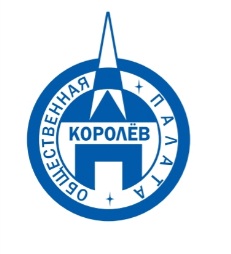 Общественная палата
    г.о. Королёв МО                ул.Калинина, д.12/6Акт
осмотра санитарного содержания контейнерной площадки (КП) 
согласно новому экологическому стандартуМосковская обл. «13» мая 2020 г.г.о.Королев,  ул. Октябрьский бульвар, д.41                             (адрес КП)Комиссия в составе:  Кошкиной Любови Владимировны, -  председателя комиссии,                      Сильянова Тамара Александровна  – член комиссии,По КП г.о. Королев,  ул. Октябрьский бульвар, д.41Результаты осмотра состояния КП комиссией:	Прочее /примечания:Общественная палата г.о. Королёв 13 мая провела контроль санитарного состояния контейнерной площадки (КП), расположенной по адресу: ул. Октябрьский бульвар, д.41.Проверка показала: КП не соответствует требованиям нового экологического стандарта. Площадка содержится в неудовлетворительном состоянии.Серые контейнеры отсутствуют. КП завалена элементами мягкой мебели и ветошью. По данным проверки составлен АКТ, который будет направлен в адрес регионального оператора и в УК АО «Жилсервис» для принятия срочных мер по наведению порядка на КП. Приложение: фотоматериалПодписи: 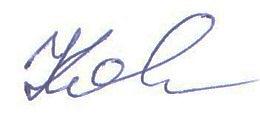 Кошкина Л.В. 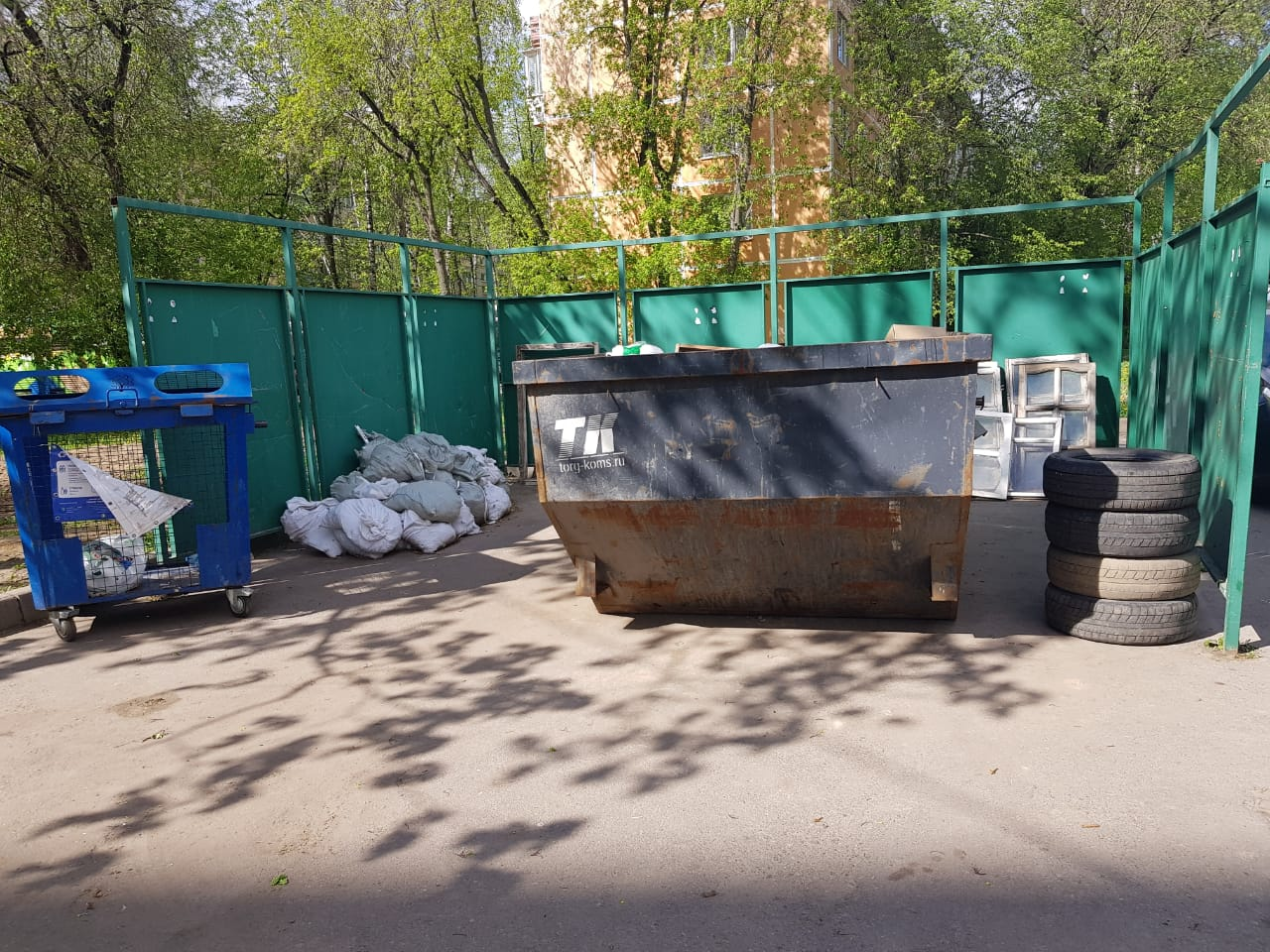 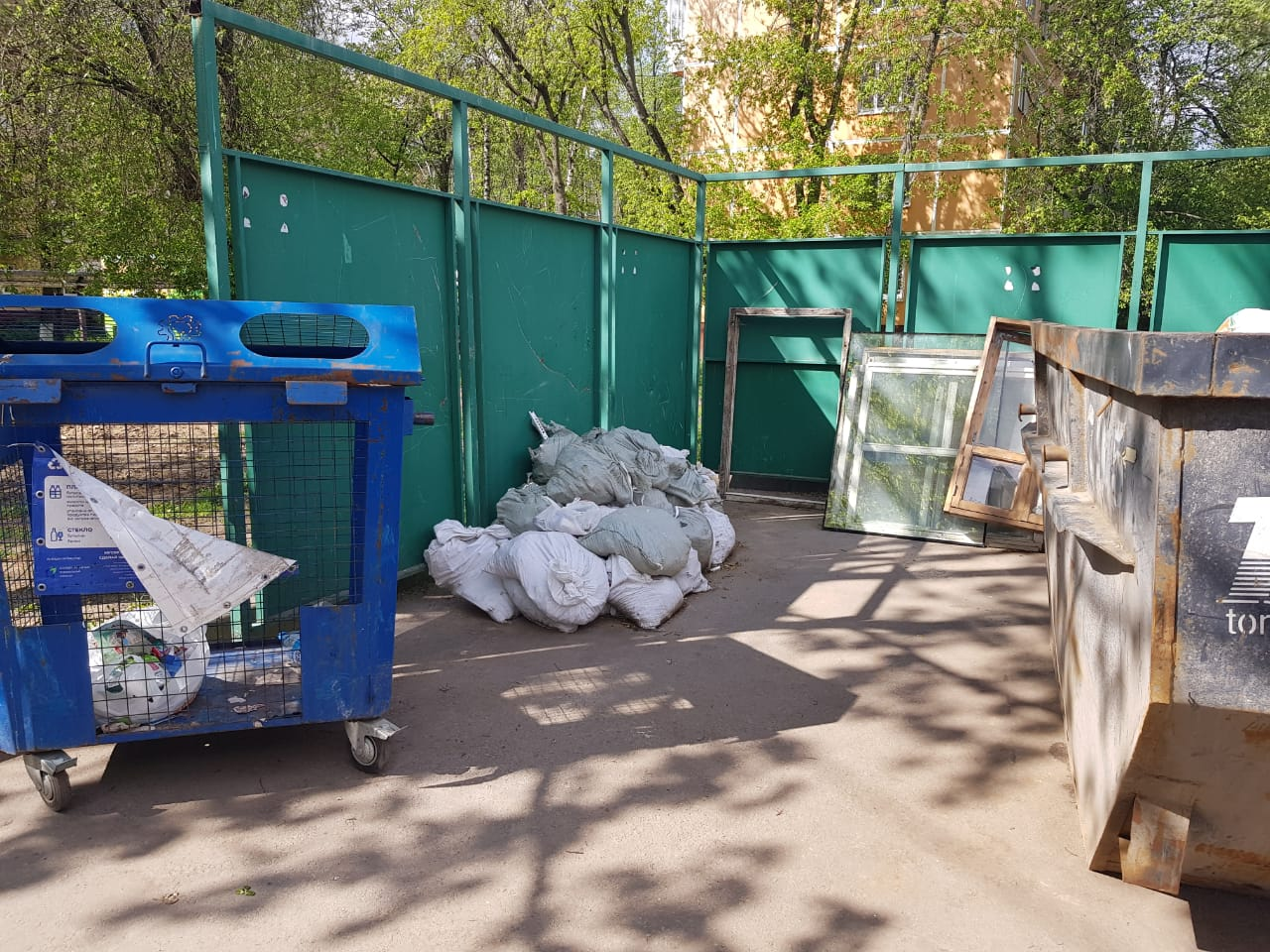 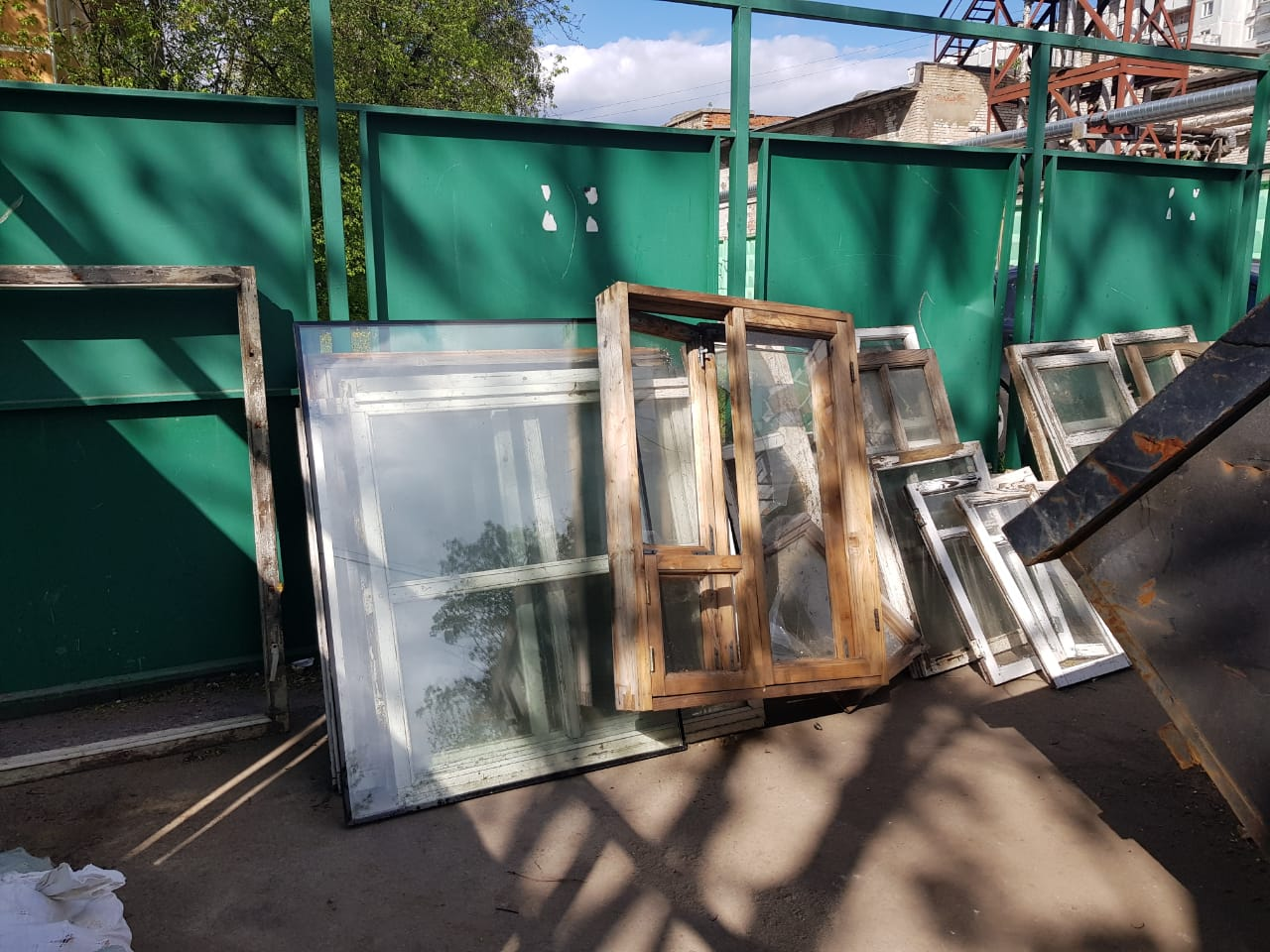 №Критерии оценки контейнерной площадкиБез нарушенийНарушения1Наполнение баков+2Санитарное состояние+3Ограждение с крышей (серые баки под крышей) +4Твёрдое покрытие площадки+5Наличие серых/синих контейнеров (количество)	0/16Наличие контейнера под РСО (синяя сетка)17График вывоза и контактный телефон+8Информирование (наклейки на баках как сортировать)+9Наличие крупногабаритного мусора+